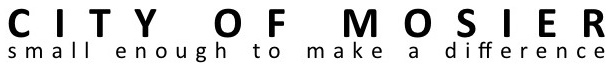 AGENDA
REGULAR CITY COUNCIL MEETING
January 6th, 2016 no earlier than 6:30 P.M.
Mosier Senior Center at 500 East Second Ave.Note: All public meeting locations are handicapped accessible. Please let the City Recorder know if you will need any special accommodations to attend any meeting. Call (541) 478-3505 for more information. Oregon Relay Service 1-800-735-2900I6:30pm               Call to Order (please silence or turn-off cell phones)IIAgenda corrections or additions
 IIIBusiness from the Audience-- This is an opportunity for Mosier residents and anyone else to express concerns, needs, or opportunities.  Please keep your comments succinct and under five minutes.  You may bring in written materials for Council and Staff to review.  The Mayor can assign the issue to a future Council meeting, to a Council Committee, or to staff.  Please realize that council cannot offer any response immediately, but will give the matter due consideration. 10 minutesIVApproval of CC Minutes:   10/21/15 and 11/4/15VApproval of October Financials/Payroll:  October Financial PacketVIBUSINESS1.6:45 pmThe Dalles Disposal Rate Increase 10 min2.6:55 pmMosier Fire District Siting Committee Report and Technical Assistance Opportunity:  Staff Report, Progress Report from MFD Committee,  Mosier Feasibility Analysis, Karen Williams' Review15 min3.7:10 pmOLCC Application for Thirsty Woman5 min4.7:25 pmResolution 2016-01 IFA Grant for Water Systems Study15 min5.Pavement Survey and Maintenance Recommendations (John Grim)6.7:40 pmExecutive Session Under ORS. 192.660(2)(e):  A governing body may go into executive session to deliberate with persons designated by the governing body to negotiate real property transactions. 15 min7.8:55 pmDeep wells Grant Letter of Support (Mosier Watershed Council)5 minVII8:00 pmCorrespondence/Staff/Council/Committee reports10 min8:10 pmAdjourn  